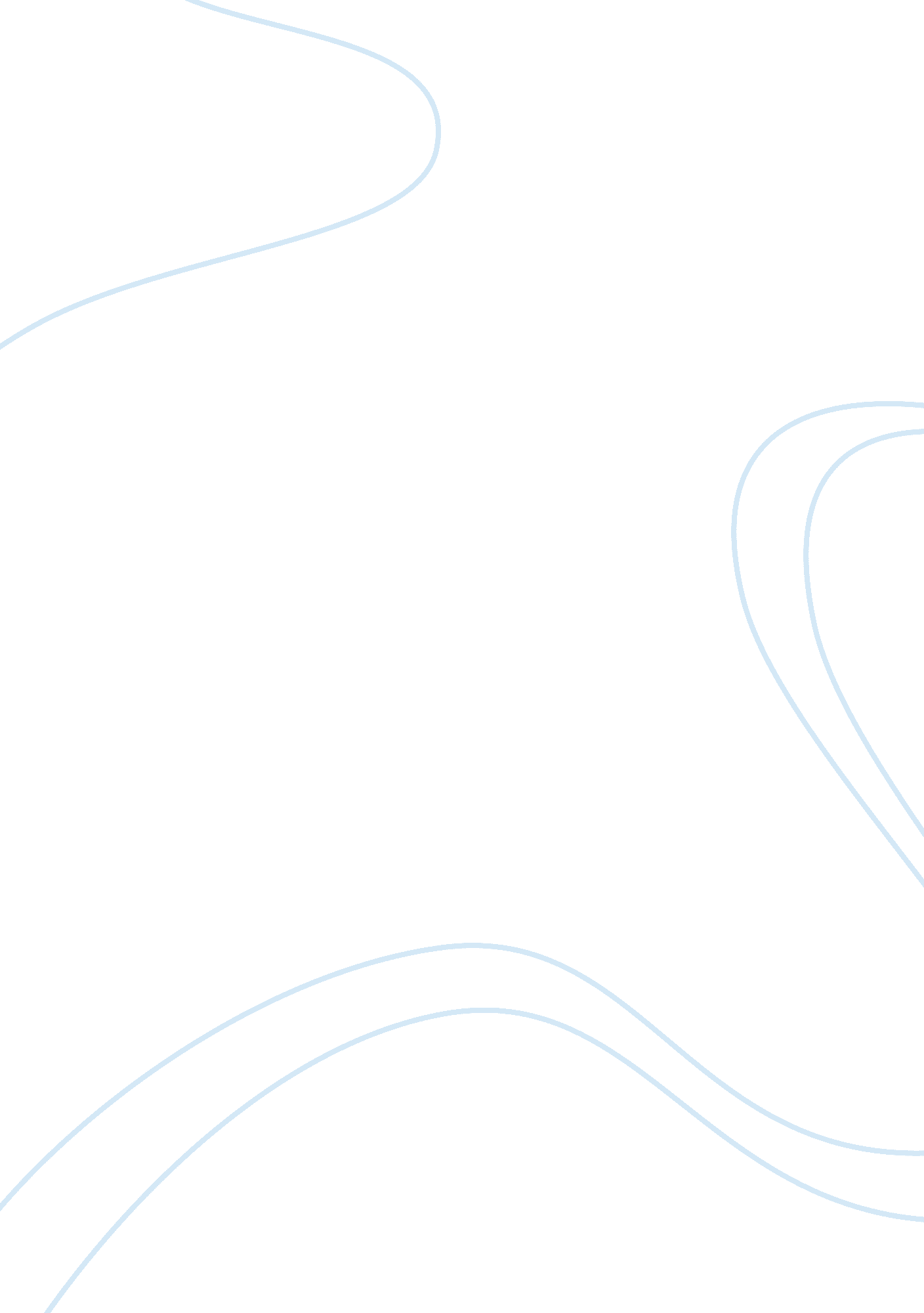 Sexuality position paperHealth & Medicine, Sex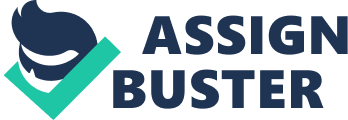 Sexuality Position Paper “ If someone would have explained the consequences, I would have made a different choice, but… nobody told me!! " Sex has a price tag. It’s true; it really does have a great price tag to it. In the video talk that Pam talked to a whole bunch of students about the consequences of having sex before marriage and how much of an effect it can have on you and your partner. Sex is something special and has many consequences to it. Now we can all say that someone did tell us and warn us. We can’t use that excuse that “ nobody told me" any more. My overall opinion about this talk is a positive one. I think that after watching this video I have a better understanding of the risks and consequences of having sex before marriage. I understand there are more serious consequences than just getting pregnant from having sex. There are more serious things like catching and STD. I think that everyone should wait until marriage before they have sex. The risks and consequences of having sex are way too serious and not worth taking the chance for. Sex before marriage is not fun and games all the time. It’s a serious matter that can have serious consequences. It’s something special and sacred that should be shared between shared between two committed people that are in love and not just between a boyfriend and girlfriend who have only been together for a short period of time. I learned that sex is something very special and can have serious consequences other than just getting pregnant. This video has changed how I view sexuality. It has showed me how special and serious something like this is. It is worth waiting for and worth sharing it with that one special person who you are committed to. I also learned that they are scarier things than getting pregnant that many people including myself are not ready to deal with. Catching an STD is worse than getting pregnant and can cause serious and permanent damages epically for females. No one is ready for all that traumatic damage and experience. Sex is something that’s supposed to be shared when you are committed with that one special person who you love very much and who you know that you are going to be spending the rest of your life with. The age group that I think should watch this video would be anyone aged 13 to age 19. These are the main audience and targets of people now that are having sex before marriage. They need to understand that sex is not just a fun pleasurable thing. Sex is something serious and should only happen when you are married and have a committed partner. This age group today is the most sexually active and have a higher chance of catching an STD and getting pregnant. They need to know and understand that sex really does have a price tag and that it is something serious and shouldn’t be taken like a joke. I have learned very important things from this video. I have learned that sex can cause very bad consequences, both physical and emotional especially if sex is outside of marriage. I learned that sex can cause a more serious consequence than just getting pregnant. Yes, getting pregnant can change the lives for everyone outside of marriage. They are not finically stable and don’t have the proper housing or lives to take care of the baby. This is most common situation for teens especially. Their lives will change forever and everything around them will have to be pushed aside and be on hold for majority of their lives. I also learned that having and catching a STD can be seriously worse than getting pregnant. That will ruin and can lives forever as well. If an STD is not caught in time, it can get worse and cause serious damage especially for women. It can cause damage to the female organ system causing them to be unfertile and not being able to do anything about it. Sex can also cause a lot of emotional damage to people. You have sex with that one person you think they love you and you love them, but that’s really not the full truth. They can just be with you just for the sex. They don’t really love you or are fully committed to you. They leave you and move on to some other relationship. They leave you with all the hurt and emotional pain of having sex. They will get up and leave you and not care what hurt you go through. Once they leave you, you will be left with not only your emotional damage but the emotion from all the other relationships after you. You will carry the hurt for a while. This is why it’s important to wait until you are in a committed relationship before you have sex. Pam made some really good point in her talk with the high school students. She mentioned all the consequences that come along with having sex. She is the one who informed not only me, but many other people of the consequences and seriousness of sex. Sex is something special and she proved that it’s meant to be shared with someone you are in love and committed with. Waiting for sex is worth it and it will be better when you wait and are fully committed. 